Allegato A – Modello di domandaAl Flag Costa dei Trabocchi ScarlPiazza G.B. Vico, 3 CHIETIPec: gac.costadeitrabocchi@legalmail.itReg. CE 508/2014Programma Operativo FEAMP 2014/2020Obiettivo specifico 1.CMiglioramento dell’immagine e della richiesta di mercato                                                                                       del prodotto ittico della Costa dei TrabocchiAzione 1.C.2 Attrezzature per la pesca artigianale selettiva e sostenibile Il/La sottoscritto/a_______________________________________nato/a ____________________ il ____________________ residente nel Comune di ___________________Prov_______________ Via/Piazza_____________________ Codice Fiscale_____________________________in qualità di titolare/legale rappresentante  dell’impresa__________________________________  con sede legale nel Comune di ______________ Prov.________Via/Piazza_____________________Codice Fiscale________________P.IVA_____________________telefono_________________________email________________________ PEC____________________________, CHIEDEai sensi del Programma Operativo FEAMP 2014/20 Piano d’Azione del Flag Costa dei Trabocchi la concessione del contributo pubblico di Euro _________________________________ (in lettere __________________________________________________) pari al ______% dell’investimento complessivo di Euro ______________________________________________________ (in lettere ________________________________________) per la realizzazione degli interventi riferiti alla Azione di seguito descritta: A TAL FINEconsapevole della responsabilità penale e delle conseguenti sanzioni in caso di falsa dichiarazione scaturenti dall'articolo 76 del D.P.R. 28 dicembre 2000 n. 445, nonché della decadenza dai benefici eventualmente conseguiti a seguito del provvedimento adottato, come previsto all’art. 75 del medesimo Decreto, ai sensi dell’art. 47 del D.P.R. 445/2000, dichiara che:-   la Ditta possiede i requisiti della micro/piccola/media Impresa previsti dalla Raccomandazione 2003/361/CE della Commissione, rientrando nella categoria sotto specificata:Micro Impresa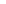 Piccola ImpresaMedia Impresaovverola	Ditta	non	possiede	i	requisiti	della	micro/piccola/media	Impresa	previsti dalla Raccomandazione 2003/361/CE della Commissione, ma ricade nella seguente fattispecie:Impresa con  n° ULA < 750 unità	(specificare n° ……….)ovveroImpresa con fatturato annuo inferiore a 200 milioni annui (specificare importo in €………………….)ovveroImpresa di nuova costituzione, i cui conti dell’esercizio precedente la domanda non sonoancora stati chiusi;-  la Ditta richiedente è in possesso dei seguenti requisiti:  è iscritta nel registro di pesca RIP (indicare gli estremi)  è in possesso di licenza di pesca in corso di validità (indicare gli estremi) 	è iscritta alla C.C.I.A.A. di ___________________________;	è in regola con l’applicazione del CCNL di riferimento, nel caso in cui il richiedente utilizzi personale dipendente;-  il richiedente è in possesso dei seguenti requisiti:	nei propri confronti e nei confronti dei soggetti indicati dall’art. 80 del D. Lgs. 50/2016, ove pertinente, non sussistono i motivi di esclusione di cui all’art. 80 dello stesso D. Lgs. o altra ipotesi di divieto a contrarre con la Pubblica Amministrazione;	non rientra tra i casi di esclusione di cui all'art. 106 del Reg. (UE) n. 966 del 2012 come di seguito definiti:soggetti che siano  in  stato  di  fallimento,  liquidazione,  amministrazione  controllata, concordato preventivo, cessazione d'attività o in ogni altra situazione analoga risultante da una procedura della stessa natura prevista nelle disposizioni legislative o regolamentari nazionali, ovvero a carico dei quali sia in corso un procedimento di tal genere;soggetti nei confronti dei quali sia stata pronunziata una condanna, con sentenza passata in giudicato di un'autorità competente di uno Stato membro, per qualsiasi reato che incida sulla loro moralità professionale, anche qualora tale condanna sia stata pronunziata nei confronti delle persone aventi poteri di rappresentanza, di decisione o di controllo sui candidati o sugli offerenti in questione;soggetti che, in materia professionale, abbiano commesso un errore grave, accertato con qualsiasi elemento documentabile, comprese le decisioni della BEI e delle organizzazioni internazionali, dalle amministrazioni aggiudicatrici;soggetti che non abbiano ottemperato ai loro obblighi relativi al pagamento dei contributi previdenziali e assistenziali o agli obblighi relativi al pagamento d'imposte e tasse secondo le disposizioni legislative del paese dove sono stabiliti, del paese dell'amministrazione aggiudicatrice o del paese dove dev'essere eseguito l'appalto;soggetti nei confronti dei quali sia stata emessa una sentenza passata in giudicato per frode, corruzione, partecipazione a un'organizzazione criminale,  riciclaggio  di  proventi illeciti o qualsiasi altra attività illecita che leda gli interessi finanziari dell'Unione, anche qualora tale sentenza sia stata emessa nei confronti delle persone aventi poteri di rappresentanza, di decisione o di controllo sui candidati o sugli offerenti in questione;soggetti i quali siano soggetti a una sanzione amministrativa di cui all'articolo 109, paragrafo 1.	non rientra tra i casi di inammissibilità previsti dai § 1 e 3 dell’art. 10 del Reg. (UE) n.        508/2014 (ai sensi del § 5 del medesimo articolo):a) non ha commesso un’infrazione grave a norma dell’art. 42 al Reg (CE) n. 1005/2008 delConsiglio o dell’art. 90, paragrafo 1, del Reg. (CE) n. 1224/2009;b) non è stato associato allo sfruttamento, alla gestione o alla proprietà di pescherecci inclusi nell’elenco unionale delle navi INN di cui all’art. 40, paragrafo 3 del Reg. (CE) n.1005/2008 o di pescherecci battenti la bandiera di paesi identificati come paesi terzi non cooperanti ai sensi dell’art. 33 di tale Regolamento;c) non ha commesso una grave violazione delle norme della PCP, individuata come tale in altri Atti legislativi adottati dal Parlamento europeo e dal Consiglio;d) non ha commesso una frode, come definita all’art. 1 della Convenzione relativa alla tutela degli interessi finanziari delle Comunità europee nell’ambito del Fondo Europeo per la pesca (FEP) o del FEAMP;	che non è stato oggetto di alcun procedimento per l’applicazione delle misure di prevenzione di cui alla L. n. 55/90 e successive modifiche ed integrazioni o norme nazionali equivalenti e che tali misure non hanno investito nessuno degli altri soci amministratori;	di non aver beneficiato, nei cinque anni precedenti la scadenza del presente avviso, per l’investimento per il quale inoltra la presente istanza, di altre agevolazioni disposte da programmi comunitari e/o da disposizioni statali e regionali e di non proporre, in futuro, istanze in tal senso essendo edotto del divieto di cumulo di più benefici sullo stesso investimento;	che l’investimento oggetto di richiesta di contributo non comporta la sostituzione di beni che hanno fruito di un finanziamento pubblico nel corso dei cinque anni antecedenti la data del presente avviso pubblico;	di non essere debitore di somme erogate ai sensi del Programma Operativo FEP 2007/2013, da restituire sulla base di provvedimenti di revoca dei benefici concessi;	di essere a conoscenza e di accettare incondizionatamente gli obblighi e le prescrizioni contenute nel presente Avviso pubblico. IL SOTTOSCRITTO SI IMPEGNA A: non effettuare transazioni finalizzate all’acquisizione di beni e servizi nei confronti di parenti entro il III°     grado ed affini entro il II° grado, né con persone giuridiche che ricomprendono parenti entro il III° grado ed affini entro il II° grado;	comunicare tempestivamente eventuali variazioni di quanto dichiarato nella domanda;	comunicare tempestivamente la rinuncia al contributo eventualmente ottenuto;	non alienare, dismettere o modificare la destinazione d’uso degli immobili, degli impianti, macchinari, attrezzature realizzati col contributo FEAMP per un periodo di cinque anni dalla data dell’erogazione del saldo finale; 	comunicare tutte le informazioni che verranno richieste dal Servizio Sviluppo locale ed economia ittica necessarie per il monitoraggio e la valutazione delle attività relative al Reg. (UE) 508/2014;	consentire che i dati personali acquisiti saranno raccolti presso il FLAG e saranno trattati esclusivamente  per  finalità  inerenti  il  presente  procedimento  amministrativo	consentire l’accesso in azienda ed alla documentazione agli organi incaricati dei controlli.ESONERA	Il FLAG Costa dei Trabocchi e la Regione Abruzzo da qualsiasi responsabilità conseguente a eventuali danni che, per effetto dell’esecuzione o dell’esercizio delle opere, dovessero essere arrecati a persone o a beni pubblici o privati.ALLEGAla documentazione di cui all’art. 7 dell’Avviso pubblico.Ai sensi del D.Lgs. 196/03, recante disposizioni sul trattamento dei dati personali, autorizza il Flag Costa dei Trabocchi e la Regione Abruzzo al trattamento ed all’elaborazione dei dati forniti con la presente richiesta per finalità gestionali e statistiche, anche mediante l’utilizzo di mezzi elettronici o automatizzati, nel rispetto della sicurezza e riservatezza necessarie.SOTTOSCRIZIONE DELLA DOMANDALUOGO E DATA DI SOTTOSCRIZIONElì	        /             /                   	Il richiedente, con l'apposizione della firma sottostante, dichiara sotto la propria responsabilità, che quanto esposto nella presente domanda risponde al vero ai sensi e per gli effetti del D.P.R. 445/2000.ESTREMI DOCUMENTO DI RICONOSCIMENTO (allegato in fotocopia da)Tipo di documento: Numero documento:Rilasciato da:il:           /             /                   	Data di scadenza:	        /             /                   	IN FEDEFirma del rappresentante legaleFirma semplice allegando copia fotostatica di valido documento di identità (DPR 28/12/2000 n. 445).(Nota 1): la descrizione deve riportare sinteticamente i costi (ivi comprese le spese generali, ove previste)Allegato B - Affidamento bancario Elementi attestanti la capacità economica del richiedenteAttestazione/i della liquidità disponibile su uno o più conti correnti intestati alla Ditta, rilasciata/e dal/dagli Istituti di credito interessato/i, corredata/e di dichiarazione personale del richiedente il contributo in ordine alla volontà di destinare tali risorse all’attuazione del progetto; l’Attestazione dell’Istituto di credito deve inoltre evidenziare eventuali autorizzazioni a scoperti di conto e relativo importo;Attestazione rilasciata dall’Istituto di credito in ordine ai titoli azionari, obbligazionari e similari intestati alla Ditta richiedente al loro valore attuale;Attestazione rilasciata dall’Istituto di credito in ordine alla disponibilità a liquidare alla Ditta richiedente, ad avvenuta concessione del contributo, prestiti finalizzati all’attuazione del progetto;   L’affidamento può essere integrato anche da fatture ed altra documentazione contabile equivalente inerenti pagamenti di spese effettuate per il progetto a decorrere dalla data del 25.11.2015, ovvero da altri elementi dimostrativi della capacità economica del richiedente, da documentare puntualmente, fino a concorso del cofinanziamento dovuto.N.B. L’affidamento deve essere pari alla spesa privata necessariaAllegato C – Relazione descrittiva dei contenuti progettualiIl/La sottoscritto/a_______________________________________nato/a ____________________a ____________il _________________ Codice Fiscale___________________________ in qualità di legale rappresentante dell’impresa ________________________C.F._________________P. IVA_______________       o in qualità di tecnico iscritto al n.    __ dell’Albo Professionale dei                                                 ________________della Provincia di                                 , consapevole della responsabilità penale e delle conseguenti sanzioni in caso di falsa dichiarazione, ai sensi dell’art. 76 del D.P.R. 28 dicembre 2000, n. 445, nonché della decadenza dai benefici eventualmente conseguiti a seguito del provvedimento adottato, così come previsto dall’art. 75 del medesimo decreto	DICHIARAAll.ti:___________________________________________________________________________________________________________________________________SOTTOSCRIZIONE LUOGO E DATA DI SOTTOSCRIZIONElì	        /             /                   	Il richiedente, con l'apposizione della firma sottostante, dichiara sotto la propria responsabilità, che quanto esposto nella presente domanda risponde al vero ai sensi e per gli effetti del D.P.R. 445/2000.ESTREMI DOCUMENTO DI RICONOSCIMENTO (allegato in fotocopia da)Tipo di documento: Numero documento:Rilasciato da:il:           /             /                   	Data di scadenza:	        /             /                   	IN FEDEFirma  del rappresentante legale/del tecnicoFirma semplice allegando copia fotostatica di valido documento di identità (DPR 28/12/2000 n. 445).Allegato D –Piano economico finanziario - Stato di attuazione delle speseData………..............................                                                               Il Legale Rappresentante/ Il Tecnico(*)(*) Firma semplice allegando copia fotostatica di valido documento di identità (DPR 28/12/2000 n. 445).Allegato E – Schema di check list istruttoria per la valutazione di ricevibilitàdelle istanzeESITO VALUTAZIONE DI RICEVIBILITA’ISTANZA CONFORME ALLE CONDIZIONI STABILITE ALL’ART. 7 DELL’AVVISO E             PERTANTO RICEVIBILEISTANZA	NON	CONFORME	ALLE	CONDIZIONI	STABILITE	ALL’ART. 7              DELL’AVVISO E PERTANTO IRRICEVIBILEDOCUMENTAZIONE MANCANTE…………………………………………………………………………………………Allegato F - Schema di check list istruttoria per la valutazione di ammissibilitàAllegato G – Schema di Check list istruttoria (Scheda di riepilogo)RIEPILOGO COSTI PROGETTUALIAllegato H – Quadro sinottico per la valutazione di meritoCriteri di selezione Azione 1.C.2 SOTTOSCRIZIONE LUOGO E DATA DI SOTTOSCRIZIONElì	        /             /                   	Il richiedente, con l'apposizione della firma sottostante, dichiara sotto la propria responsabilità, che quanto esposto nella presente domanda risponde al vero ai sensi e per gli effetti del D.P.R. 445/2000.ESTREMI DOCUMENTO DI RICONOSCIMENTO (allegato in fotocopia da)Tipo di documento: Numero documento:Rilasciato da:il:           /             /                   	Data di scadenza:        /             /                   	IN FEDEFirma del rappresentante legaleFirma semplice allegando copia fotostatica di valido documento di identità (DPR 28/12/2000 n. 445).Allegato I - Dichiarazione di avvio dei lavoriAl Servizio Sviluppo locale ed economia ittica della Regione AbruzzoPec: dpd022@pec.regione.abruzzo.itAl Flag Costa dei Trabocchi ScarlPiazza G.B. Vico, 3Pec: gac.costadeitrabocchi@legalmail.itProgramma Operativo FEAMP 2014/2020Azione 1.C.2Attrezzature per la pesca artigianale selettiva e sostenibileIl/La sottoscritto/a_______________________________________nato/a _____________________ il ____________________ residente nel Comune di ___________________Prov_______________ Via/Piazza_____________________ Codice Fiscale_______________________ in qualità di titolare/legale rappresentante  dell’impresa__________________________________  con sede legale nel Comune di ____________________________________________________________________ Prov._____________________________Via/Piazza______________________________________Codice Fiscale____________________________ P.IVA___________________________________telefono______________________email_______________________________________________ PEC____________________________, in qualità di beneficiario del contributo complessivo di € _____________________________ spettante ai sensi del P.O. FEAMP 2014/2020 con riferimento all’istanza identificata dal codice FEAMP______________________________________________       consapevole del fatto che, in caso di mendace dichiarazione, verranno applicate nei suoi riguardi, ai sensi dell'articolo 76 del decreto del Presidente della Repubblica 28 dicembre 2000, n. 445, le sanzioni previste dal codice penale e dalle leggi speciali in materia di falsità negli atti,DICHIARAche i lavori progettuali sono stati avviati in data _________________________________________                                     La data di inizio lavori corrisponde a(barrare la/e voce/i che interessa/no ed allegare documentazione probatoria):la data del primo d.d.t. o fattura accompagnatoria;la data del versamento della caparra confirmatoriala data del contratto di fornitura (qualora registrato);la data di inizio lavori comunicata all’Ufficio Tecnico Comunale o SUAPCOMUNICAche la documentazione tecnica e contabile relativa all’attuazione del progetto è ubicata al seguenteindirizzo_Comune__________________________ Via_____________________n. _______________ Piano________________Stanza_______________Tel._________________ Nominativo del responsabile________________________________________________________________SOTTOSCRIZIONE LUOGO E DATA DI SOTTOSCRIZIONElì	        /             /                   	Il richiedente, con l'apposizione della firma sottostante, dichiara sotto la propria responsabilità, che quanto esposto nella presente domanda risponde al vero ai sensi e per gli effetti del D.P.R. 445/2000.ESTREMI DOCUMENTO DI RICONOSCIMENTO (allegato in fotocopia da)Tipo di documento: Numero documento:Rilasciato da:il:           /             /                   	Data di scadenza:	        /             /                   	IN FEDEFirma del rappresentante legaleFirma semplice allegando copia fotostatica di valido documento di identità (DPR 28/12/2000 n. 445).Allegato M – Richiesta di liquidazione SAL/SaldoRegione Abruzzo   Servizio Sviluppo locale ed economia itticaPec: dpd022@pec.regione.abruzzo.it         e, p. c.   Al Flag Costa dei Trabocchi ScarlPiazza G.B. Vico, 3 CHIETI                            Pec: gac.costadeitrabocchi@legalmail.itProgramma Operativo FEAMP 2014/2020Azione 1.C.2Attrezzature per la pesca artigianale selettiva e sostenibileIl/La sottoscritto/a_______________________________________nato/a _____________________ il ____________________ residente nel Comune di ___________________Prov_______________ Via/Piazza_____________________ Codice Fiscale_______________________ in qualità di titolare/legale rappresentante  dell’impresa__________________________________  con sede legale nel Comune di _____________________________________________________________________ Prov._____________________________Via/Piazza_______________________________________Codice Fiscale________________________ P.IVA_______________________________________telefono______________________email________________________________________________ PEC____________________________, in qualità di beneficiario del contributo complessivo di € _____________________________ spettante ai sensi del P.O. FEAMP 2014/2020 con riferimento all’istanza identificata dal codice FEAMP______________________________________________CHIEDEl’erogazione del contributo di € ______________pari al _______% del contributo stesso a titolo di richiesta della totalità del contributo in unica soluzione mediante accredito sul conto corrente n. ___________________________ dedicato all’attuazione del progetto, intrattenuto presso il seguente Istituto bancario_________________________________ Agenzia ________________Codice IBAN __________________________________ su cui sono delegati a operare i seguenti soggetti:nome e cognome________________________________ nato a _____________________ il_______________________ C.F. ____________________________________________nome e cognome________________________________ nato a _____________________ il_______________________ C.F. ____________________________________________A tal fine, consapevole del fatto che, in caso di mendace dichiarazione, verranno applicate nei suoi riguardi, ai sensi dell'articolo 76 del Decreto del Presidente della Repubblica 28 dicembre 2000, n. 445, le sanzioni previste dal codice penale e dalle leggi speciali in materia di falsità negli atti,DICHIARAche al momento della presente richiesta, l’avanzamento finanziario corrisponde ad €_____________ pari al ______% della spesa ammessa e l’avanzamento fisico è pari al ______% del lavori preventivati.DICHIARA ALTRESI’- la ditta ha mantenuto i requisiti dichiarati in fase di presentazione della domanda di contributo;- che le opere, forniture, acquisti e servizi sono stati effettuati entro il termine prescritto e sono conformi a quanto ammissibile;- il pagamento richiesto è supportato dai dovuti documenti, amministrativi e tecnici, probanti;- di essere a conoscenza dell'impegno di mantenimento della destinazione d'uso del bene (ove pertinente);- di essere a conoscenza dell'impegno di garantire la conservazione per 5 anni dei titoli di spesa originali utilizzati per la rendicontazione delle spese sostenute, con decorrenza dalla data di richiesta del saldo finale;- che le  spese  effettuate  per  l'operazione,  giustificate  dai  documenti  allegati,  sono  conformi all'operazione completata per la quale è stata presentata ed accolta la domanda di sostegno;- con riferimento all’operazione cofinanziata e alle spese rendicontate, non sono stati ottenuti né richiesti altri contributi pubblici di qualsiasi natura né indennizzi assicurativi e/o risarcimenti;- di impegnarsi al rispetto di tutti gli ulteriori obblighi stabiliti nell’avviso pubblico e vincolanti peril periodo successivo al completamento dell’operazione.COMUNICAche la documentazione tecnica e contabile relativa all’attuazione del progetto è ubicata al seguenteindirizzo:Comune__________________________ Via_____________________n. _______________ Piano________________Stanza_______________Tel._________________ Nominativo del responsabile________________________________________________________________SOTTOSCRIZIONE DELLA DOMANDALUOGO E DATA DI SOTTOSCRIZIONElì	        /             /                   	Il richiedente, con l'apposizione della firma sottostante, dichiara sotto la propria responsabilità, che quanto esposto nella presente domanda risponde al vero ai sensi e per gli effetti del D.P.R. 445/2000.ESTREMI DOCUMENTO DI RICONOSCIMENTO (allegato in fotocopia da)Tipo di documento: Numero documento:Rilasciato da:il:           /             /                   	Data di scadenza:	        /             /                   	IN FEDEFirma del rappresentante legaleFirma semplice allegando copia fotostatica di valido documento di identità (DPR 28/12/2000 n. 445).All.ti: Documentazione di cui all’art. 11 dell’AvvisoAllegato N – Elenco riepilogativo delle spese sostenuteData………..............................									 TIMBRO E FIRMA DEL BENEFICIARIOIstruzioni compilazione Allegato NAllegato O – Dichiarazione liberatoria del fornitore(Carta Intestata o timbro ditta)Spett.leOggetto: Dichiarazione liberatoria ns. fattura/e.Il/la sottoscritto/a, ______________________________________ nato/a a _____________________________________,  Prov.____________________ il ______________________, e  residente   in______________________________, Prov. ___________, Via _______________________, n. ___, in  qualità  di _______________________________________________ della   impresa__________________________________________ Partita   IVA _____________________con   sede   legale   in  _________________________________, Prov. ____________Via _______________________________________, n._______________________________________consapevole della responsabilità penale cui può andare incontro in caso di dichiarazioni mendaci, falsità negli atti e uso di atti falsi o contenenti dati non più corrispondenti al vero, ai sensi e per gli effetti dell'art.47 del decreto del Presidente della Repubblica 28 dicembre 2000, n. 445,DICHIARAche le seguenti fatture sono state interamente pagate e che per le stesse si rilascia la più ampiaquietanza, non avendo null’altro a pretendere:DICHIARA, altresì che  tutta la fornitura è avvenuta alle normali condizioni di mercato;  non sussistono patti di riservato dominio, patti che prevedono successive diminuzioni di prezzo in qualunque forma concedibile o la possibilità da parte della scrivente ditta di riacquisto dei beni precedentemente forniti;  la vendita è stata attuata libera da privilegi e riserve a favore della ditta fornitrice;  tutte le fatture si riferiscono a macchinari ed attrezzature nuovi di fabbrica.Firma del fornitoreAllega fotocopia documento di identità del sottoscrittore in corso di validità.Indicare le modalità del pagamento (assegno, bonifico, ricevuta bancaria, ecc.).(2)   Per la medesima fattura pagata in più soluzioni, indicare la data e la modalità relativa a ciascun pagamento utilizzando più righe.(3)  Come dimostrato dai documenti contabili e bancari in possesso del fornitore.Allegato P- Azioni di informazione/comunicazione a carico dei beneficiariIl  Reg.  1303/2013  all’All.  XII  Informazioni  e  comunicazione  sul  sostegno  fornito  dai  fondi paragrafo 2.2. commi 1, 2 e 5 prevede le seguenti Azioni di informazione/comunicazione a carico dei beneficiari:“1. Tutte le misure di informazione e di comunicazione a cura del beneficiario riconoscono ilsostegno dei fondi all'operazione riportando:l'emblema dell'Unione, conformemente alle caratteristiche tecniche stabilite nell'atto di attuazione adottato dalla Commissione ai sensi dell'articolo 115, paragrafo 4, insieme a un riferimento all'Unione;un     riferimento     al     fondo     o     ai     fondi     che     sostengono     l'operazione. Nel caso di un'informazione o una misura di comunicazione collegata a un'operazione o a diverse operazioni cofinanziate da più di un fondo, il riferimento di cui alla lettera b) può essere sostituito da un riferimento ai fondi SIE.2. Durante l'attuazione di un'operazione, il beneficiario informa il pubblico sul sostegno ottenuto dai fondi:fornendo, sul sito web del beneficiario, ove questo esista, una breve descrizione dell'operazione, in proporzione al livello del sostegno, compresi le finalità e i risultati, ed evidenziando il sostegno finanziario ricevuto dall'Unione;collocando almeno una targhetta con informazioni sul progetto e l’indicazione del sostegno finanziario dell'Unione, posta in un luogo facilmente visibile al pubblico. AZIONEDescrizione sinteticadegli interventi previsti (nota 1)Costo degli interventiprevisti Contributo richiesto1.C.2……………………………………………………………………………………………………………………………………………………………………….€ …………€ ………….TotaliTotali€ …………€ ………….Finalità che si intendono raggiungere con la realizzazione del progettoCaratteristiche del progetto e descrizione analitica dell’interventoOrganigramma dei soggetti impiegati nel progetto con descrizione dei ruoli svoltiLocalizzazione dell’interventoCronoprogramma di realizzazionePiano economico/finanziario del progettoCompilare allegato DDescrizione speseSpesa prevista perinterventi non ancora avviati alla data di presentazione della domandaSpesa complessiva (€) IVA esclusaSpesa complessiva (€) IVA inclusaRiferimenti del preventivo/fattura (fornitore, numero, data) o del CMESpese generali max 4%TOTALE (€)Numero protocollo domanda: …………...del………………Numero protocollo domanda: …………...del………………Numero protocollo domanda: …………...del………………Numero protocollo domanda: …………...del………………Nominativo del richiedente……………………..Nominativo del richiedente……………………..Nominativo del richiedente……………………..Nominativo del richiedente……………………..Codice FEAMP attribuito alla domanda: ………………….Codice FEAMP attribuito alla domanda: ………………….Codice FEAMP attribuito alla domanda: ………………….Codice FEAMP attribuito alla domanda: ………………….VERIFICA DELLA CONFORMITÀ DELLA DOCUMENTAZIONE TRASMESSA  ALLECONDIZIONI STABILITE ALL’ART. 7 DELL’AVVISOVERIFICA DELLA CONFORMITÀ DELLA DOCUMENTAZIONE TRASMESSA  ALLECONDIZIONI STABILITE ALL’ART. 7 DELL’AVVISOVERIFICA DELLA CONFORMITÀ DELLA DOCUMENTAZIONE TRASMESSA  ALLECONDIZIONI STABILITE ALL’ART. 7 DELL’AVVISOVERIFICA DELLA CONFORMITÀ DELLA DOCUMENTAZIONE TRASMESSA  ALLECONDIZIONI STABILITE ALL’ART. 7 DELL’AVVISODomanda trasmessa entro i termini  SI NO NADomanda conforme al modello Allegato A SI NO   NADomanda debitamente sottoscritta SI NO   NADomanda corredata di copia del documento di identità del richiedente SI NO   NADocumento recante relazione tecnica SI NO   NA1.C.2 Attrezzature per la pesca artigianale selettiva e sostenibile VERIFICA REQUISITI DI AMMISSIBILITA’VERIFICA REQUISITI DI AMMISSIBILITA’VERIFICA REQUISITI DI AMMISSIBILITA’VERIFICA REQUISITI DI AMMISSIBILITA’Ammissibilità del soggetto richiedente SI NO NACongruità dell’intervento con le finalità dell’Azione (Art. 1 dell’Avviso) SI NO NACongruità dell’intervento con gli obiettivi del PO FEAMP 2014-2020 SI NO NACoerenza della domanda di contributo con i parametri di cofinanziamento pubblico e privato previsti per l’Azione (Par. 6 Parte II dell’Avviso) SI NO NAApplicazione del CCNL di riferimento nel caso in cui il richiedente utilizzi personale dipendente SI NO NAIl richiedente non rientra nei casi di esclusione di cui all’art. 106 del Reg. (UE) n. 966/2012 SI NO NAIl richiedente non rientra nei casi di inammissibilità previsti dai paragrafi 1 e3 dell’Art. 10 del Reg. (UE) n. 508/2014 SI NO NAVERIFICA DELLA DOCUMENTAZIONE TRASMESSA VERIFICA DELLA DOCUMENTAZIONE TRASMESSA VERIFICA DELLA DOCUMENTAZIONE TRASMESSA VERIFICA DELLA DOCUMENTAZIONE TRASMESSA Qualora l’operazione riguardi investimenti a bordo, titolo di proprietà dell’imbarcazione o autorizzazione alla presentazione della domanda di sostegno rilasciata dal/i proprietario/i 􀀀 SI􀀀 NO􀀀 NAAffidamento bancario (Allegato B)􀀀 SI􀀀 NO􀀀 NARelazione descrittiva (Allegato C) contenente:finalità intervento􀀀 SI􀀀 NO􀀀 NAcaratteristiche progettuali  e descrizione intervento􀀀 SI􀀀 NO􀀀 NAorganigramma􀀀 SI􀀀 NO􀀀 NAlocalizzazione 􀀀 SI􀀀 NO􀀀 NApiano economico/finanziario􀀀 SI􀀀 NO􀀀 NAcronoprogramma􀀀 SI􀀀 NO􀀀 NApiano economico finanziario (Allegato D)􀀀 SI􀀀 NO􀀀 NAattestazione del tecnico progettista􀀀 SI􀀀 NO􀀀 NAAlmeno tre preventivi di spesa di ditte fornitrici concorrenti􀀀 SI􀀀 NO􀀀 NAQuadro di raffronto dei preventivi􀀀 SI􀀀 NO􀀀 NAComputo metrico estimativo􀀀 SI􀀀 NO􀀀 NAPerizia asseverata attestante congruità dei costi per interventi avviati􀀀 SI􀀀 NO􀀀 NAElaborati grafici􀀀 SI􀀀 NO􀀀 NAQuadro sinottico per la valutazione di merito. Criteri di selezione Azione 1.C.2 (Allegato H)􀀀 SI􀀀 NO􀀀 NAAutocertificazione attestante l’iscrizione alla CCIAA ed elenco autorizzazioni, nulla osta, licenze ed altri titoli abilitativi rilasciati da Pubbliche amministrazioni ai fini della realizzazione dell’intervento􀀀 SI􀀀 NO􀀀 NACopia degli atti autorizzatori o istanza di rilascio􀀀 SI􀀀 NO􀀀 NACopia dello statuto, dell’atto costitutivo ed elenco soci􀀀 SI􀀀 NO􀀀 NAAtto di nomina organi amministrativi􀀀 SI􀀀 NO􀀀 NAAutorizzazione a sottoscrivere impegni del progetto􀀀 SI􀀀 NO􀀀 NACopia degli ultimi 2 bilanci approvati􀀀 SI􀀀 NO􀀀 NAElenco riepilogativo dei documenti e delle dichiarazioni trasmesse􀀀 SI􀀀 NO􀀀 NAESITO DELLA VERIFICAistanza corredata di tutta la documentazione già perfezionataistanza da perfezionare entro il termine di gg 10 lavorativi dal completamento della verifica e dalla notifica, relativamente a:Data di perfezionamentoESITO FINALE DELLA VALUTAZIONE DI AMMISSIBILITA’Istanza ammissibileIstanza non ammissibile e pertanto esclusa dal prosieguo della valutazioneRichiedenteSede legalePartita IVA / C.F.AzioneCodice identificativo progettoDenominazione del progettoCosto progettualeContributo richiestoCofinanziamento privatoLocalizzazione dell’interventoMacro-tipologia di spesaDettaglio spese eleggibiliSpesaIVA esclusa(€)ImportoIVA (€)Spesa complessiva(€)SpesaAmmissibileSI/NOMotivazioniEs.  acquisto nasse rigide per la cattura di cicale di mareSpese generaliTOTALE (€)TOTALE (€)NCRITERI DI SELEZIONE DELLE OPERAZIONICriteri applicabili (contrassegnare con una X i criteri applicabili)Documenti giustificativi prodotti/SpecificheSe del caso indicare la percentuale costo investimento tematico/costo totale investimentoCRITERI TRASVERSALICRITERI TRASVERSALICRITERI TRASVERSALICRITERI TRASVERSALIT1Minore età del richiedente ovvero età media dei componenti dell’organo decisionaleDocumento di identità del richiedente o dei componenti l’organo decisionaleT2Il soggetto richiedente è di sesso femminile ovvero la maggioranza delle quote di rappresentanza negli organi decisionali è detenuta da persone di sesso femminileVisura cameraleCRITERI RELATIVI ALL’OPERAZIONECRITERI RELATIVI ALL’OPERAZIONECRITERI RELATIVI ALL’OPERAZIONECRITERI RELATIVI ALL’OPERAZIONEO1Domanda collettivaSoggetto richiedenteO2L’operazione prevede iniziative che comportano la totale riconversione degli attrezzi da Autodichiarazione specifica, ai sensi del DPR 445/2000, nell’ambito della documentazione presentataO3Numero di giorni di pesca in mare svolti dall’imbarcazione nei 2 anni civili precedenti (730 gg) la dichiarazione dello stato di emergenza COVID approvata dal Consiglio dei Ministri del 31 gennaio 2020Autodichiarazione ai sensi del DPR 445/2000 corredata da copia del registro dei corrispettivi mensili relativi alla vendita giornaliera del prodotto (ovvero copia dei corrispettivi tramessi telematicamente all’Agenzia delle Entrate) per il periodo di riferimento. In caso di operatore con contabilità ordinaria copia del Modello ISA (parte integrante della dichiarazione annuale dei redditi), con specifico riferimento alle righe C56 (giorni effettivi di pesca) e alle righe C59, C60, C61 e C62 (quantità di carburante consumato in litri e in euro).O4Età dell’imbarcazione calcolata secondo quanto previsto dall’art. 6 del Reg. (CEE) n. 2930/1986O5L’operazione prevede investimenti finalizzati alla riduzione delle catture indesiderate di cui al par. 1 lett. a) e b) dell’articolo 38 del Reg. UE 508/2014.Documenti attestanti l’incidenza percentuale degli investimenti tematici sul totale degli investimenti previstiO5L’operazione prevede investimenti per attrezzature volte a ridurre l’impatto ambientale, in particolare sui fondali marini di cui al par. 1 lett. c) dell’articolo 38 del Reg. UE 508/2014.Documenti attestanti l’incidenza percentuale degli investimenti tematici sul totale degli investimenti previstiCRITERI RELATIVI ALLA STRATEGIA DI SVILUPPO LOCALECRITERI RELATIVI ALLA STRATEGIA DI SVILUPPO LOCALECRITERI RELATIVI ALLA STRATEGIA DI SVILUPPO LOCALECRITERI RELATIVI ALLA STRATEGIA DI SVILUPPO LOCALES1Partecipazione a interventi previsti all’interno di progetti integrati predisposti da Comunità di progetto ed approvati dal FLAGPresenza di accordi, intese, protocolli che attestino la presenza di una Comunità di progetto e la pertinenza del progetto alla sua strategiaS2L’attività di pesca (piccola pesca) costituisce l’unica fonte di reddito del beneficiarioDocumentazione fiscale attestante l’attività professionale da cui provengono i redditi da lavoro percepitiMacrotipologiadi spesaLavori inizialmente previsti(voce del preventivo)Numero fattura/ giustificativoData fattura/ giustificativoImporto fattura/ giustificativoIVA INCLUSAImporto imponibileIdentificativo fiscale emittenteDenominazione emittenteOggetto  (descrizione sintetica riferita alla categoria di spesa approvata)Spesa effettivamente sostenuta(€)Spesada attribuire al progetto(€)IVARecuperabile(SI/NO)NOTEInterventi strutturaliMacchine e AttrezzatureAcquisto ImmobiliSpese per formazione/consulenzaSpese per studi, monitoraggio, ricerca, ecc.Spese generaliColonnaIndicazioni di compilazioneNumero fattura/giustificativo- obbligatorio (max 20 caratteri)Data fattura/giustificativo- obbligatorio 
- formato ammesso: gg/mm/aaaa Importi comprensivi di IVA (IVA non recuperabile)- obbligatorio 
- valori ammessi: S/N Importo fattura/giustificativo- obbligatorio 
- massimo 13 cifre intere, 2 decimali, senza separatore di migliaia e con la virgola come separatore decimale Importo imponibile- obbligatorio 
- massimo 13 cifre intere, 2 decimali, senza separatore di migliaia e con la virgola come separatore decimale 
- minore di Importo fattura/giustificativo, se Importi comprensivi di IVA (IVA non recuperabile) impostato a S Identificativo fiscale emittente- max 16 caratteriDenominazione emittente- max 150 caratteriOggetto- non puo' superare i 4000 caratteri Spesa effettivamente sostenuta- obbligatorio 
- valori ammessi: S/N Fattura n.delimporto totale IVA inclusa (€ )Estremi del pagamentoEstremi del pagamentoEstremi del pagamentoEstremi del pagamentoFattura n.delimporto totale IVA inclusa (€ )modalità dipagamento (1)Importopagato (2)CRO n.data pagamento (3)